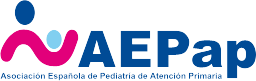 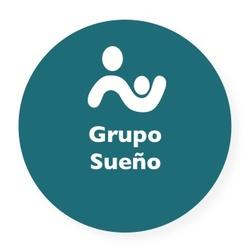 ACTIVIDADES DEL GRUPO DE SUEÑO DE LA AEPAP AÑO 2023Integrantes:Susana Alberola López.
Pediatra. Centro de Salud “Jardinillos”. Palencia.Clara García Cendón.
Pediatra .Centro de Salud de Tomiño. Pontevedra.Sol Briceño Cuadros.
Pediatra C.S. Griñon. Madrid.Judith Montañez Arteaga.
Centro de Salud Los Realejos. Santa Cruz de Tenerife.Gema Perera de León.
Centro de Salud Los Realejos. Santa Cruz de Tenerife.Maria L García Fraile.
Centro de Salud Fuentelarreina. Madrid.María José Muñoz Muñoz.
Pediatra. Centro de Rehabilitación y Hospitalización de niños Dionisia Plaza. Madrid.Cristina Toledo Gotor.Pediatra. CS Puerta de Arnedo (La Rioja)Ignacio Cruz Navarro. Coordinador.
Pediatra. C S Montequinto. Dos Hermanas. Sevilla.Actividades           1) Taller “ Alteraciones del sueño en la infancia “ dentro de  las Actividades  de           Formación  Continuada de la AEPap de Córdoba 2022/23 impartido el 21/02/2023          por Ignacio  Cruz Navarro.                           2) Seminario  “ Apnea obstructiva del sueño” impartido  por Ignacio Cruz Navarro en           el 19 Congreso de actualización en pediatría de la AEpap el día 3 de marzo de 2023. 3)  Taller “ MANEJO DEL NIÑO RONCADOR EN LA CONSULTA DEL PEDIATRA DE ATENCION PRIMARIA” en las XXVI Jornadas de Pediatría de Atención Primaria de Andalucía celebrada en Sevilla el día 25 de marzo de 2023 impartido por Ignacio Cruz Navarro. 4)  5ª Edición del  Master en Pediatría de Atención Primaria de la UCM: Docente:  Ignacio Cruz Navarro.                a) Tema  38: Abordaje del sueño normal. Trastornos. Tratamiento.               b) Tema 144 :  Apnea del sueño por patología obstructiva de la vía aérea.            Taller  Práctico sobre “ Trastornos del sueño en el niño” del Máster de Pediatría de Atención Primaria de la UCM el día 13 de mayo de 2023.         Dirección del TFM del alumno  DAVID RECIO ARCAUZ  titulado “  ESTUDIO COMPARATIVO DE LAS CARACTERÍSTICAS DEL SUEÑO Y SUS TRASTORNOS EN UNA POBLACIÓN DE NIÑOS CON TEA Y OTRA DE NIÑOS CON NEURODESARROLLO NORMAL DE UN AREA DE MADRID “.5)  Moderador y ponente Ignacio Cruz Navarro en la sesión “¿Qué tratamiento cognitivo-conductual puede hacerse en el insomnio infantil en la consulta de pediatría de atención primaria? Celebrada el día 2 de junio de 2023 en el 69 Congreso nacional de la AEP celebrado en Granada.6) Elaboración del Decálogo de Sueño de la AEPap ( pendiente de publicación): Autoría: Grupo del sueño de la AEPap:Cristina Toledo Gotor, Sol Briceño Cuadros, Judith Montañez Arteaga, Gema Perera de León e Ignacio Cruz Navarro 7) Ponente en el Taller “ Novedades en sueño infantil” celebrado en el marco de las XVII Jornadas Científicas de la Asociación de Pediatría de Atención Primaria de Castilla-La Mancha (APapCLM),  celebradas en Talavera de la Reina (Toledo) el 30 de septiembre de 2023: Ignacio Cruz Navarro 